Краткосрочный проект по правовому воспитанию детей дошкольного возрастаТема проекта: «Права ребенка»Автор:Панина Людмила НиколаевнаДолжность: воспитательМесто работы:С П «Д/с к/в «Ягодка» МБДОУ «Д/с «Планета детства» к/в».Участники проекта: дети, родители воспитанников, педагоги.Тип проекта: •информационный, практико-ориентированный, игровой;•включает ребенка и его семью, общество и его правовые ценности;•фронтальный, групповой;•краткосрочный;•взаимосвязь двух групп; в контакте с семьей.Направление деятельности: нравственно – социальное.Цель проекта: формирование у детей основ социально - правового сознания, воспитание нравственно – патриотических чувств.ЗадачиСоздать условия для:Ознакомления детей в соответствующей возрасту форме с основными документами по защите прав ребенка, с правами и обязанностями человека.Формирования эмоционально-положительного отношения к важнейшим нравственным качествам (доброта, милосердие, сострадание, сочувствие) и умения проявлять их при взаимодействии с окружающими людьми, уважения к правам другого человека, доброжелательности и чуткости к окружающим, привлечение внимания ребенка к своим правам и обязанностям, нравственных норм и правил поведения (в детском саду, семье, обществе).Активизации словаря ребенка в связи с расширением его кругозора.Ожидаемые результаты проекта:Повышение уровня правового воспитания детей.Формирование навыков нравственно - патриотического поведения.Усвоение правовых понятий: закон, право, правонарушение.Повышение социальной компетентности дошкольников.Формирование гражданских навыков: индивидуальность суждений, открытость к диалогу, толерантность, умение решать возникающие вопросы в повседневной жизни конфликты правовыми способами.Понимание детьми значимости семьи в жизни каждого человека.Проявление заботы и уважения ко всем членам семьи.Актуальность проектаЧеловеческое достоинство-это источник прав и свобод, признание обществом социальной ценности, неповторимости, уникальности каждого человека. С самого раннего детства каждый ребенок-личность с индивидуальными чертами характера, способностями, желаниями, и всякая попытка грубого вмешательства в развития личности есть оскорбление самих основ породы.В настоящее время все чаще в нашей жизни возникают ситуации жестокого обращения с детьми. Исчезает культура семейного воспитания, в 90-е годы была прервана связь между поколениями в вопросах воспитания подрастающего поколения. Родители больше озабочены материальным благополучием семьи: купить компьютер, машину, иметь квартиру, поехать за границу.
Существует такая сторона (если можно так сказать) воспитания – пренебрежительное отношение к нуждам собственного ребенка. Часто дети не получают того внимания, какое бы хотели получать от родителей, они бессильны изменить что-либо в этой ситуации.  У детей появляется тревожность, агрессивность, неврозы, стремление к власти – любым способом привлечь к себе внимание взрослых. Знание прав - это щит, прикрывающий детей, их достоинство от посягательств со стороны других людей и государства. Только обладание правами дает ребенку возможность само реализоваться, раскрыться как личность.Защита прав - это особая проблема государства и общества в целом. Все права и свободы могут быть осуществлены и гарантированы только в гражданском обществе. Особое место в понимании прав человека занимают права ребенка.Огромную важность приобретают вопросы формирования у детей знаний и представлений об основных демократических ценностях, воспитание их в духе гуманизма. Особое значение приобретает вопрос осознания ценности человека, как личности, воспитания толерантности, терпимости к интересам других людей. Самоуважение и уважение к другим – вот, на наш взгляд, то, чего так остро не хватает как взрослым, так и детям. «Метод трех вопросов»- Можно играть-Водительские права- Нас могут лечить бесплатно- Много всяких людей рождается- Какие права есть у ребенка?- Что такое документы?- Кто такой гражданин?- спросить у взрослых;- в интернете;- в книгах.Основные формы реализации проекта:Участие в выставке коллажей «Счастливы вместе», совместная викторина с привлечением родителя «Мы и права».План реализации проекта:Постановка проблемы, вхождение в игровую ситуацию.Обсуждение проблемы, принятие задачи.Выполнение проекта.Планирование деятельности.С детьми:Беседы:«Что такое право?»«Мой первый документ»«Что может быть важнее жизни?»«Поговорим о здоровье»«Солнце, воздух и вода - наши лучшие друзья!»«Мне нравится играть в…» «Все люди на большой планете, должны всегда дружить»«Что означает твое имя?»«О вежливом отношении к членам семьи»«О заботе взрослых членов семьи о детях»«Обязанности детей в семье» «Я живу по адресу…»Дидактические игры:«Назови друга ласково», «Назови свое взрослое имя», «Цепочка имен», «Назови имена, отчества своих родных», «Мой первый документ – свидетельство о рождении».Чтение художественной литературы:стихотворения об именах детей группы.сказка «Похищенное имя», «Добрый волшебник», «Зарядка и Простуда», «Как кот Федот Иру развеселил».Г. Остер: «Котенок по имени Гав», «Шарик».А. Барто «Как Вовка бабушек выручал».В. Осеева «Печенье», «Сестры».чтение и обсуждение пословиц, заучивание стихотворений о родине, о флаге;загадки о вредных и полезных привычках.чтение стихотворений: «Зачем соблюдать режим?», «Я хочу быть здоровым», «Чистим зубы». «Правила для воспитанных детей», «Как Антон полюбил ходить в детский сад».Художественное творчество:изготовление коллажа с применением фототерапии «Счастливы вместе».изготовление ромашки с моими правами.Драматизации:стихотворения В. Маяковского «Что такое хорошо и что такое плохо».этюды: «Конкурс лентяев», «Капризуля», «Задавака» (нормы поведения).Решение проблемных ситуаций:«Кто виноват?», «Странная девочка» (обсуждение поступков героев произведений и составленных ситуаций).Сюжетно-ролевые игры:«Семья»«Больница»«В гостях», «Мы помощники», «Детский сад»;С родителями:рассматривание с детьми «Свидетельства о рождении»;консультация «Права ребенка», «Как открыть ребенку свою любовь», «Четыре заповеди мудрого родителя», «История праздника «День защиты детей», «Конвенция о правах ребенка», «День рождение Борисоглебска»Беседы: «Обязанности ребенка дома», «Чего у ребенка больше: прав или обязанностей?», «Какие права вам труднее всего выполнять?»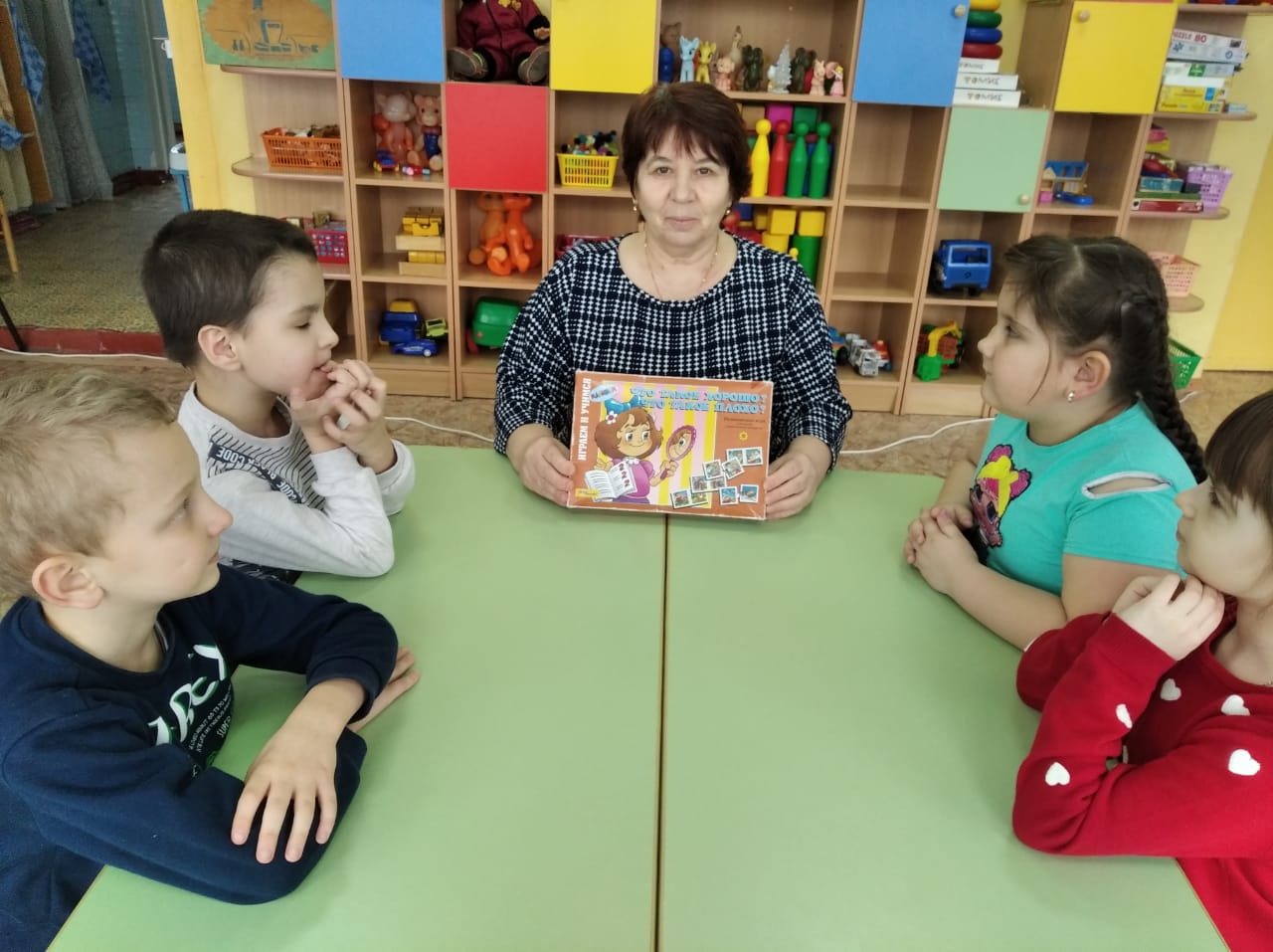 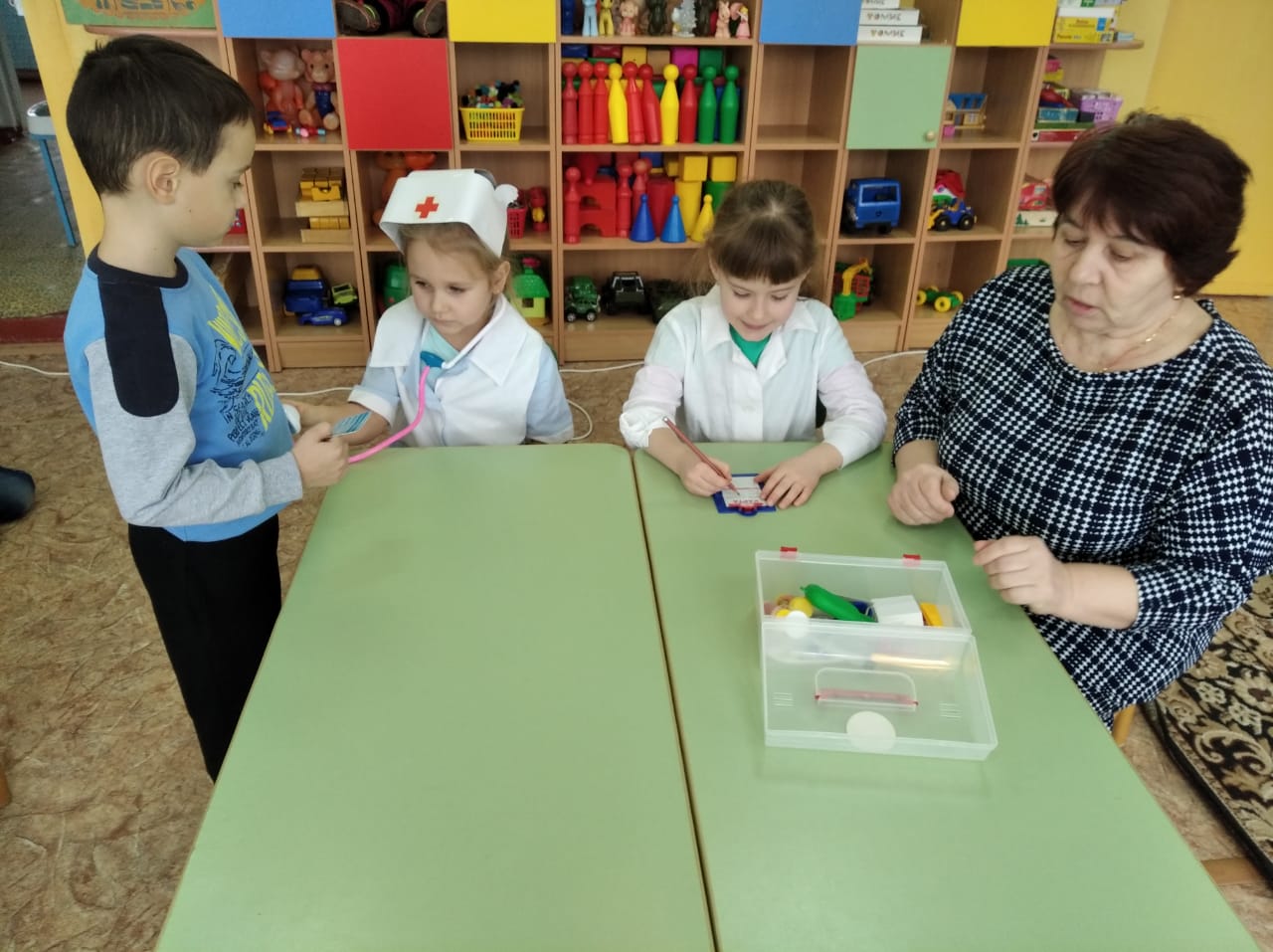 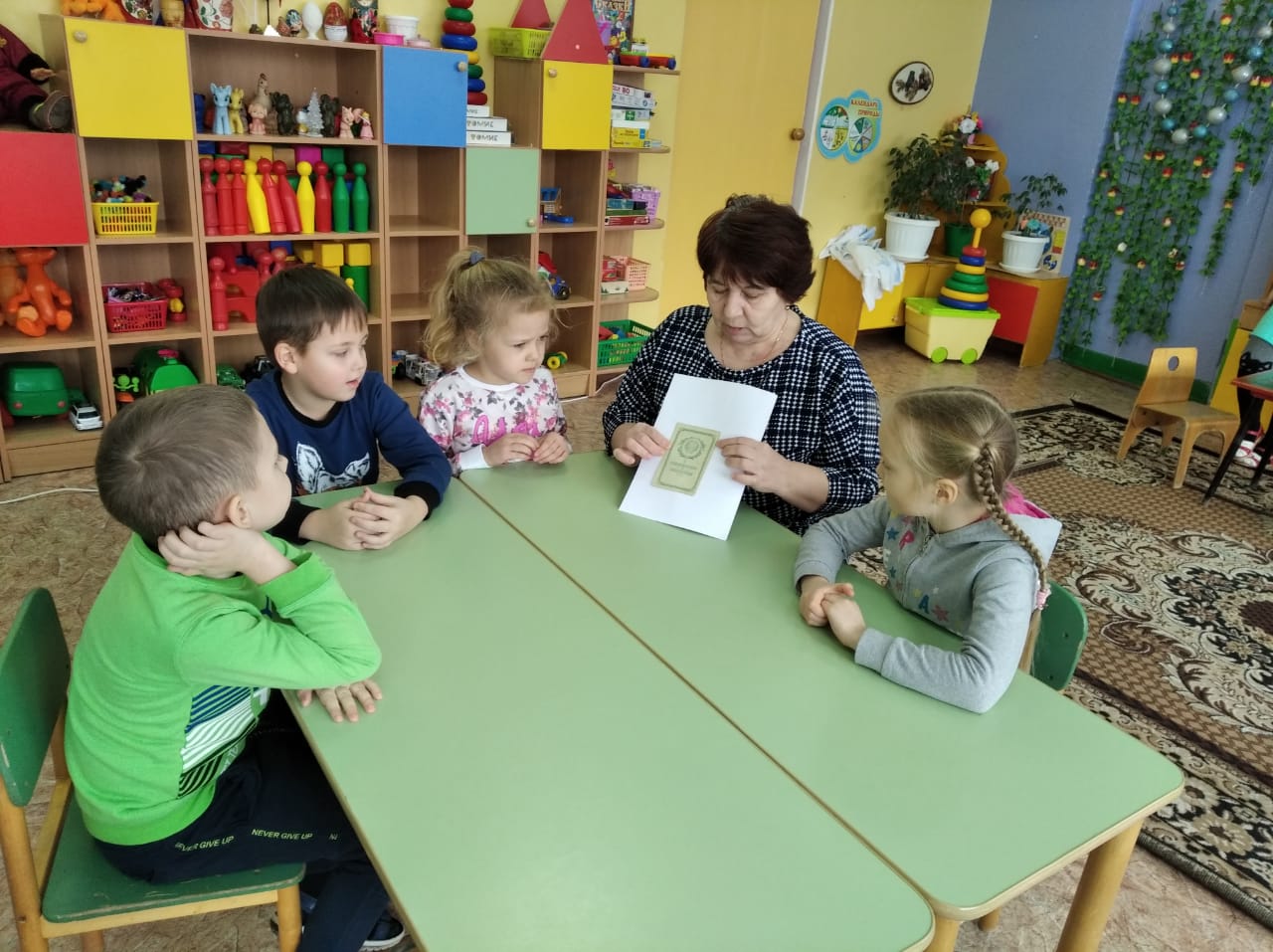 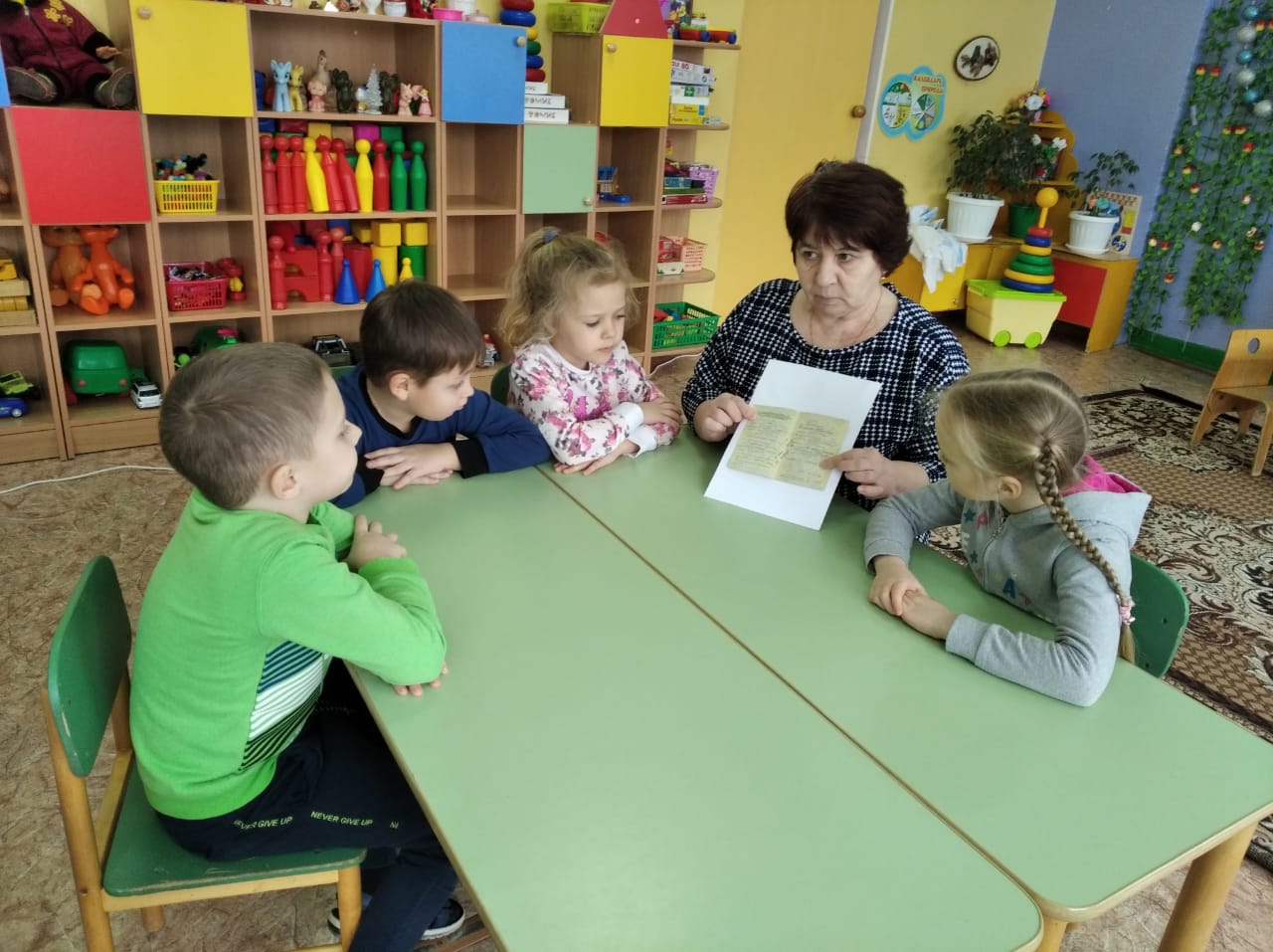 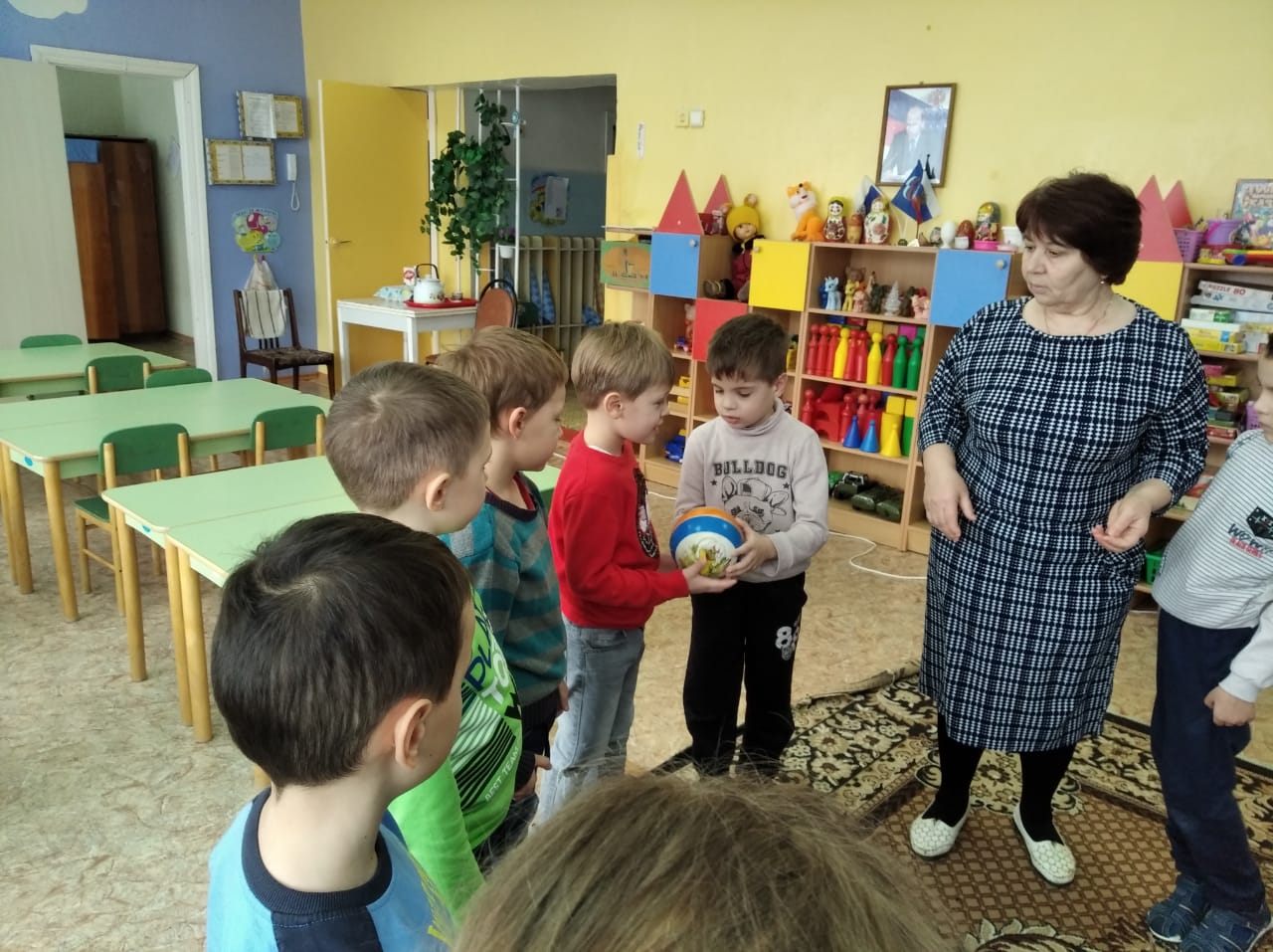 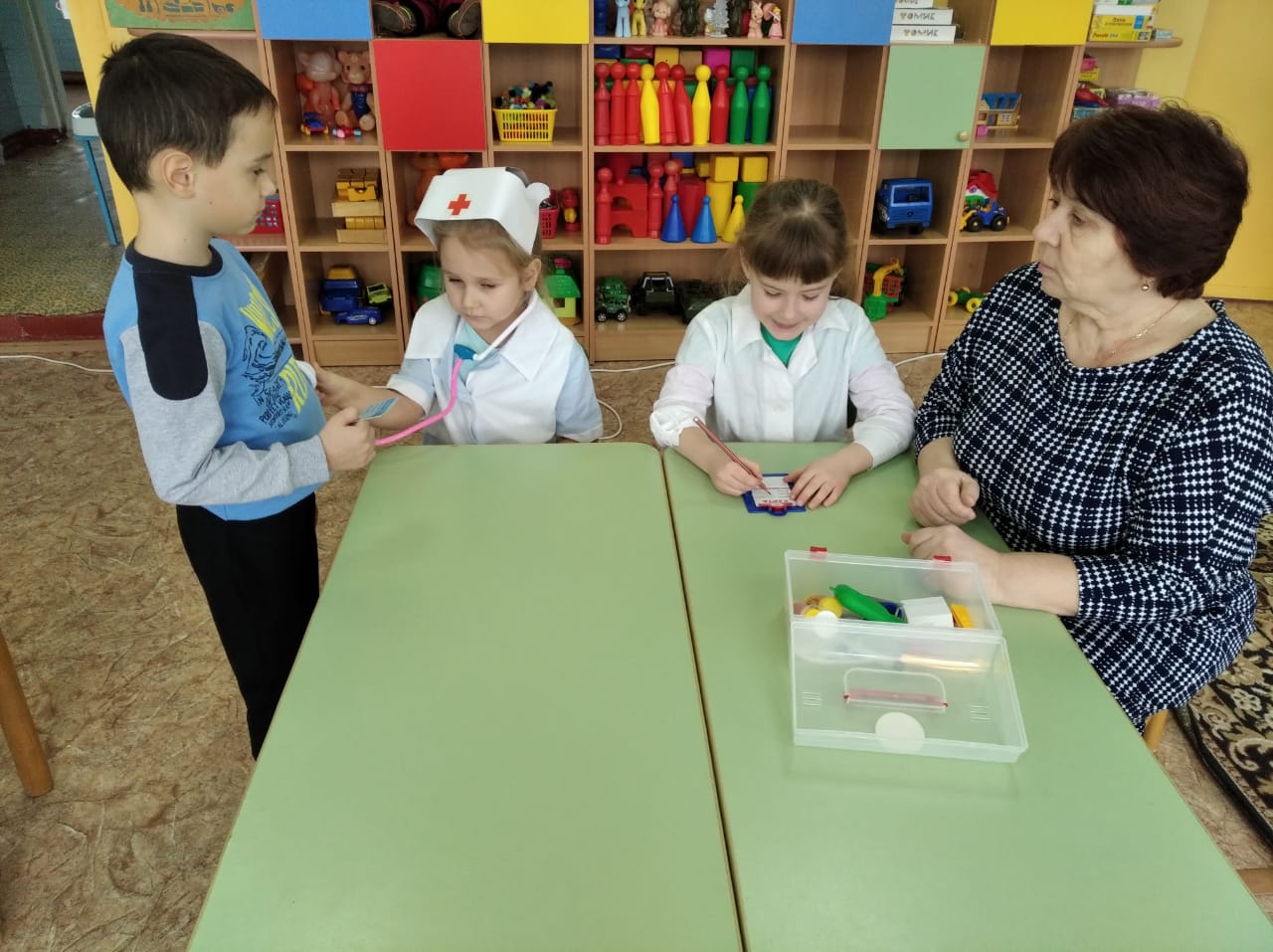 